Images fixes et en mouvement :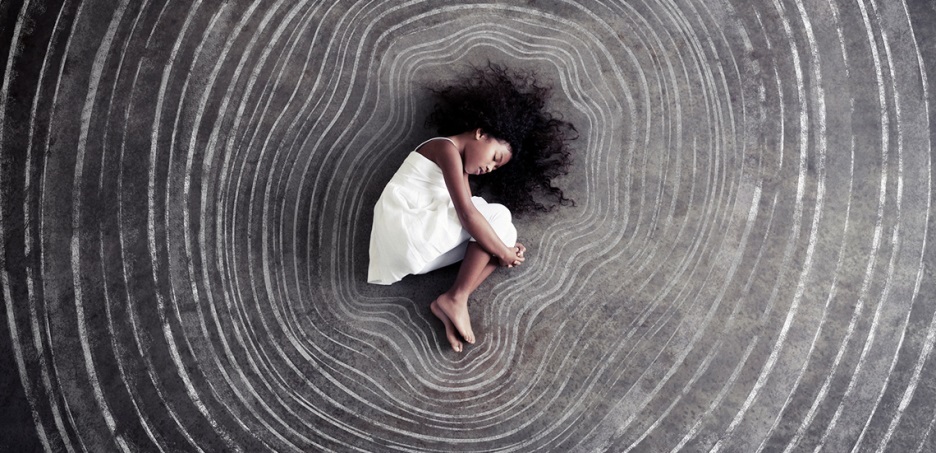 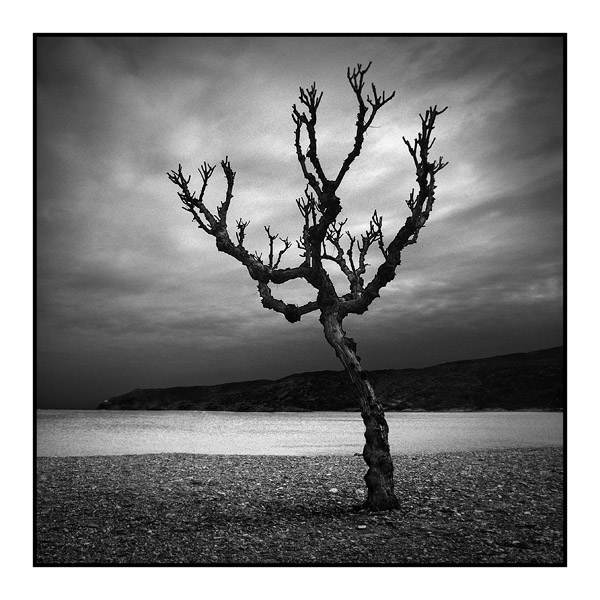 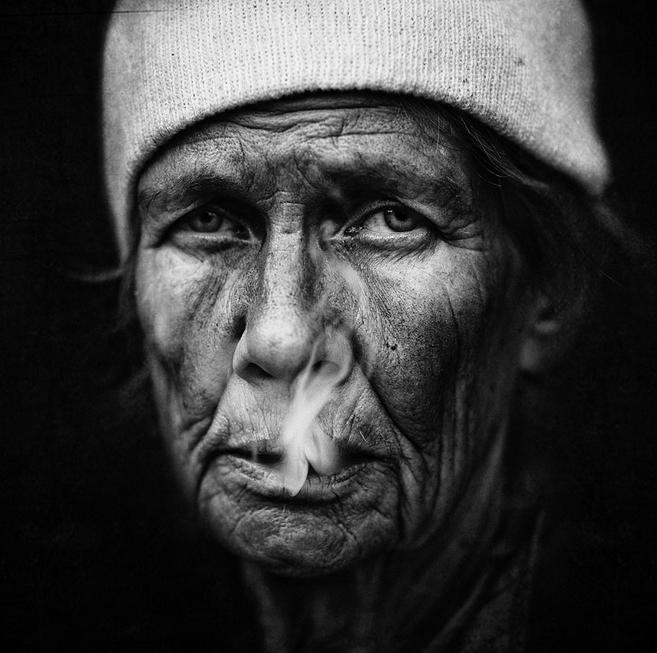 Images fixes : peintures et photographie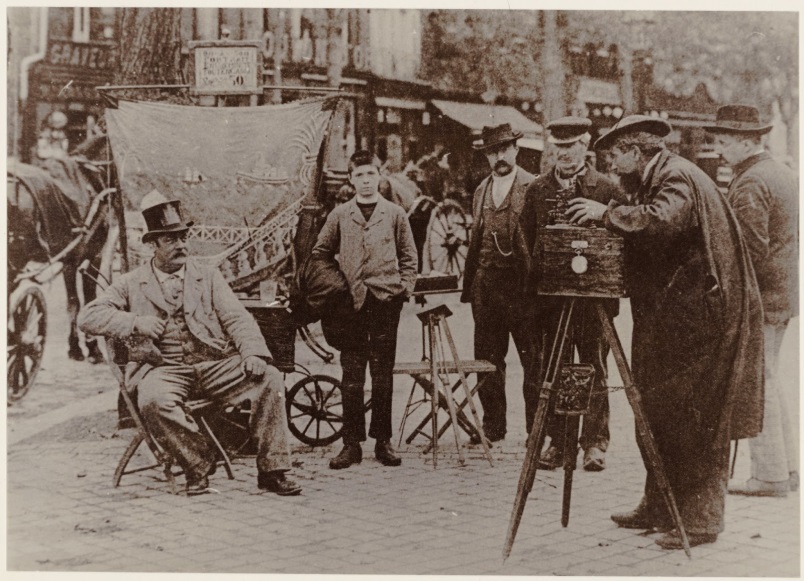 Bref historiqueMédium relativement jeune, la photographie s'est développée principalement au XIXe siècle même si l'on trouve des expériences similaires dans le passé:
La « camera obscura »: son principe est connu depuis l'Antiquité (Aristote). Dans une boîte noire, on fait un trou et la lumière s'y engouffre. Par la suite, elle deviendra transportable.Les « tavoletta », appareils fusionnant réel et représentation, ont été réalisées pour la première fois par Brunelleschi à la Renaissance, qui cherchait une coïncidence entre le dessin et l'objet réel. C'est un fantasme photographique qui hante la peinture depuis longtemps.Léonard de Vinci, en 1515, « en laissant les images des objets éclairés pénétrer dans un petit trou dans une chambre très obscure, tu intercepteras alors ces images sur une feuille blanche placée devant toi, mais en plus petits et à l'envers » (par rapport à la « camera obscura »Le perspectographe (XVI-XVIIe siècles) est associé à Albrecht Dürer.Les pionniers de la photographieAu XIXe siècle, on assiste à une montée en puissance de la bourgeoisie, entraînée notamment par la révolution industrielle qui se met en place. Les avancées techniques sont fulgurantes et certains grands industriels marquent le siècle par leurs innovations, comme Kodak, qui lance l'instantané en 1888!Quatre précurseurs de la photographie sont néanmoins à retenir:
- Joesph Niepce dit Nicéphore (1765-1833)- Jacques Louis Mandée Daguerre (1787-1851)- Henri Fox Talbot (1800-1877)- Hippolyte Bayard (1801-1887)Comment analyser une image ?AA0Quels sont les éléments qui nous permettent d’analyser une image fixe ?Les différents plans et cadrages  analyse d’une image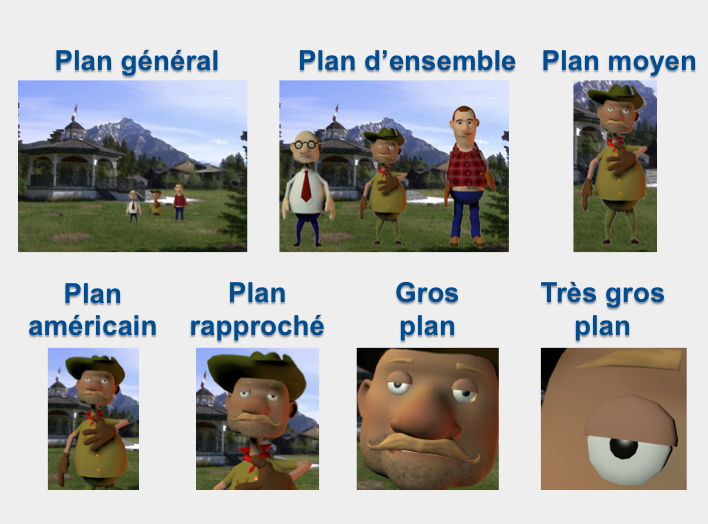 Les différents points de vue ou la prise de vue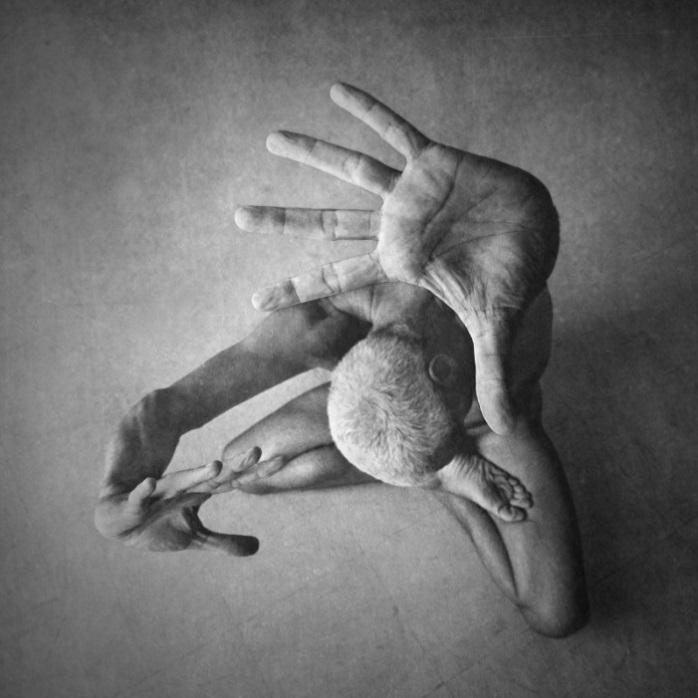 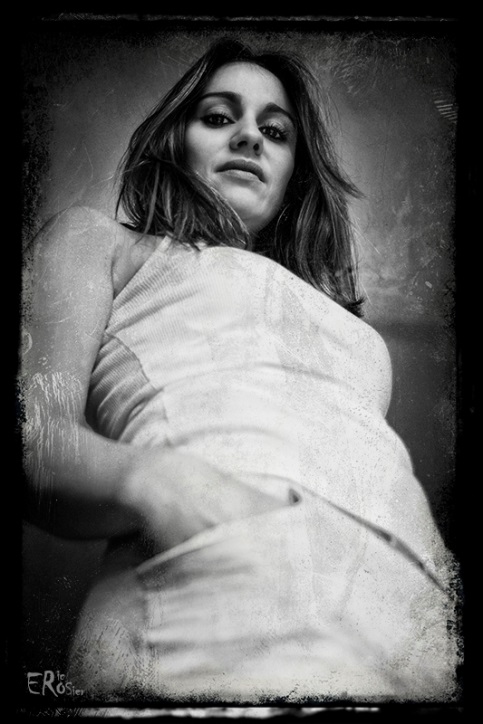 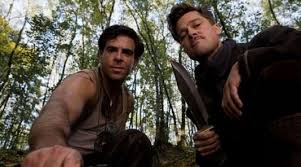 Le cadrage, angle de vue et légende…Légende et cadrage ont toute leur importance dans le processus de la photographie, si ceux-ci sont mal choisis ou transformé, cela peut donner lieu à de la minipulation.Que peux-tu me dire sur l’influence que pourrait avoir une légende sur une photo ?Une légende est le dernier choix de la personne qui réalise une image, une photo, c’est ce qui va finir de donner un sens à l’image. Une photo sans légende peut être interprétée de plusieurs manières et perdre son sens d’origine.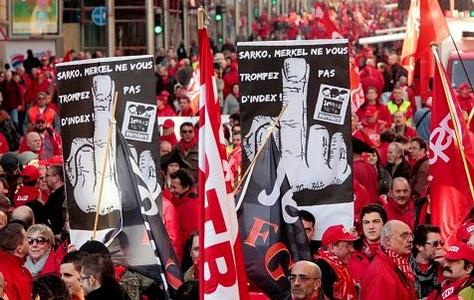 Légende d’origine : Depuis ce matin, les quatre cortèges battent le pavé bruxellois à l’appel des syndicats européens.Ta légende : …………………………………………………………… Légende d’origine : danse folk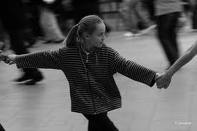   Image recadrée nouvelles légende : kidnapping en pleine rue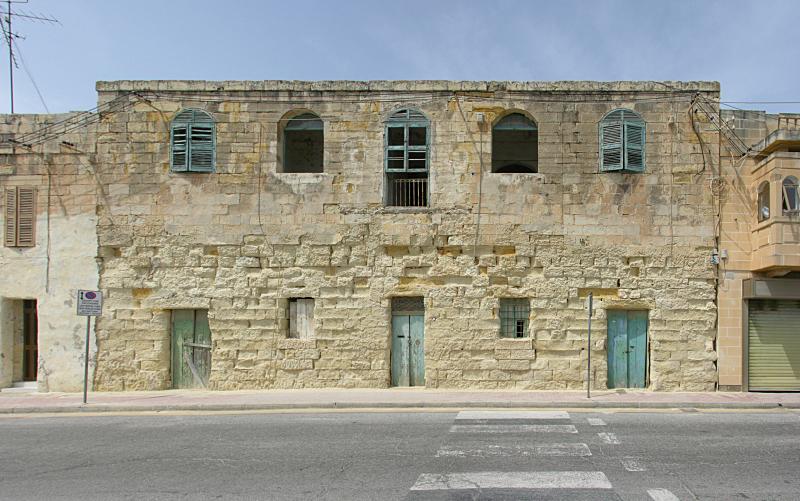 Légende d’origine : vieille bâtisseMa légende : l’assassin vivait là.Regarde ses images et invente leur une histoire …..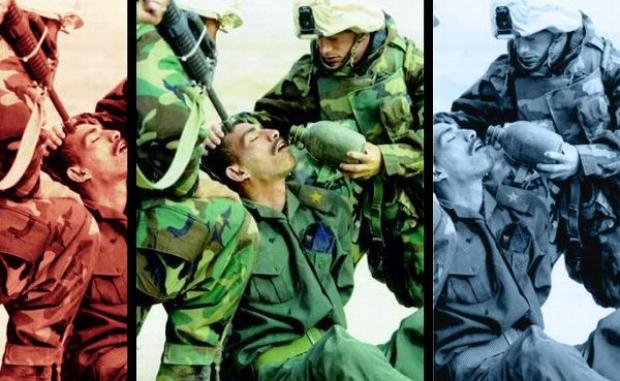 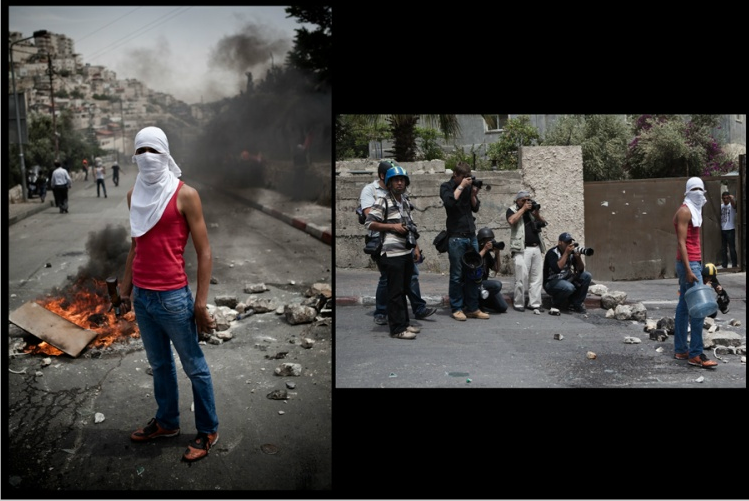 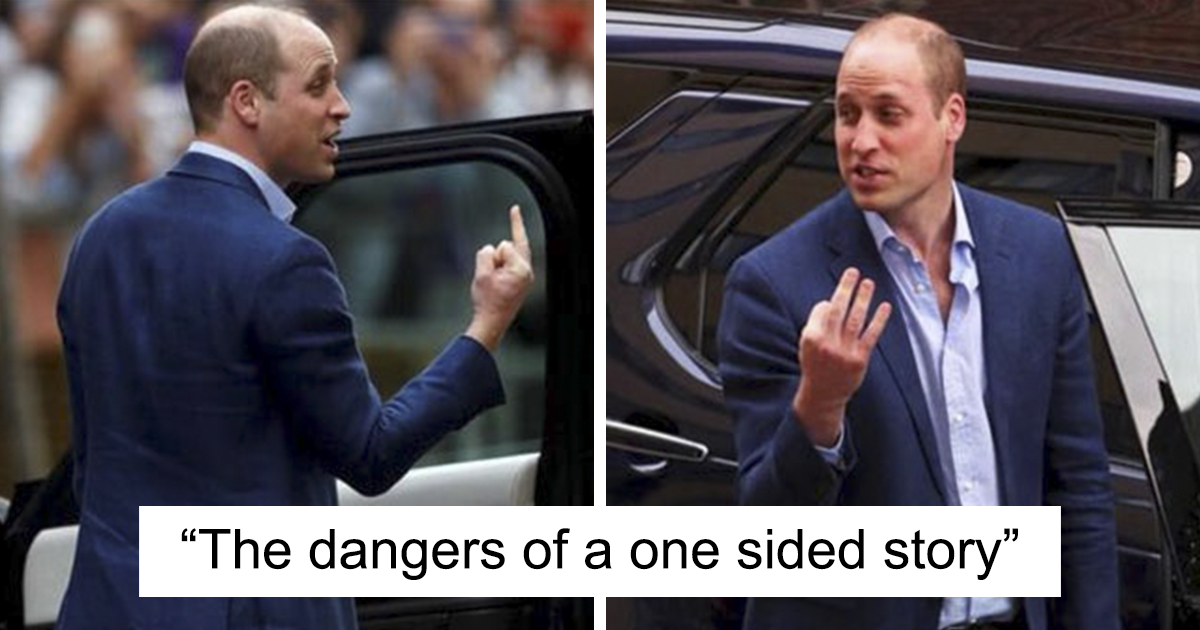 Visionnons https://www.youtube.com/watch?v=TCWzqNLJBA4Travail :Choisis une photo, ou réalise une photo toi-même et manipule la….La photo d’origine (sans retouche ni manipulation) et une légende qui correspondent à la réalité.Une photo que tu va retoucher dans le cadrage ou la prise de vue et pour laquelle tu vas inventer une légende et une petite histoire…. La règle des tiers : photo et peinture.  analyse d’une imagePrésentation de la règle des tiers
La règle des tiers vous invite à considérer vos photos comme découpées en tiers horizontaux et verticaux : Les lignes horizontales et verticales marquent les tiers, on les appelle lignes de force.Les points aux intersections sont les points forts.Exemples d'application
La règle des tiers ne se limite pas à la photo, on la retrouve dans la peinture, le cinéma, la pub,... c’est un principe puissant et très utilisé.

Je vous propose ici d’analyser quelques œuvres connues, pour vous familiariser avec cette règle.

Vous pouvez vous amuser à imaginer les mêmes images mais cadrées plein centre, elles perdraient énormément en expressivité.

Exemples de règle des tiers en peinture
Partant d’une toile blanche, le peintre a tout loisir de composer ses peintures à sa guise, le recours fréquent à la règle des tiers prouve s’il en est besoin ses vertus esthétiques.Ce paysage signé Van Gogh est un cas typique d’utilisation de la règle des tiers, on a une opposition :De sujet : le ciel sur les 2 tiers du haut, le sol sur le tiers inférieurDe couleur : bleu contre vert
Ici c’est le ciel qui est mis en avant, avec une place spéciale pour le gros nuage dans le tiers haut-gauche.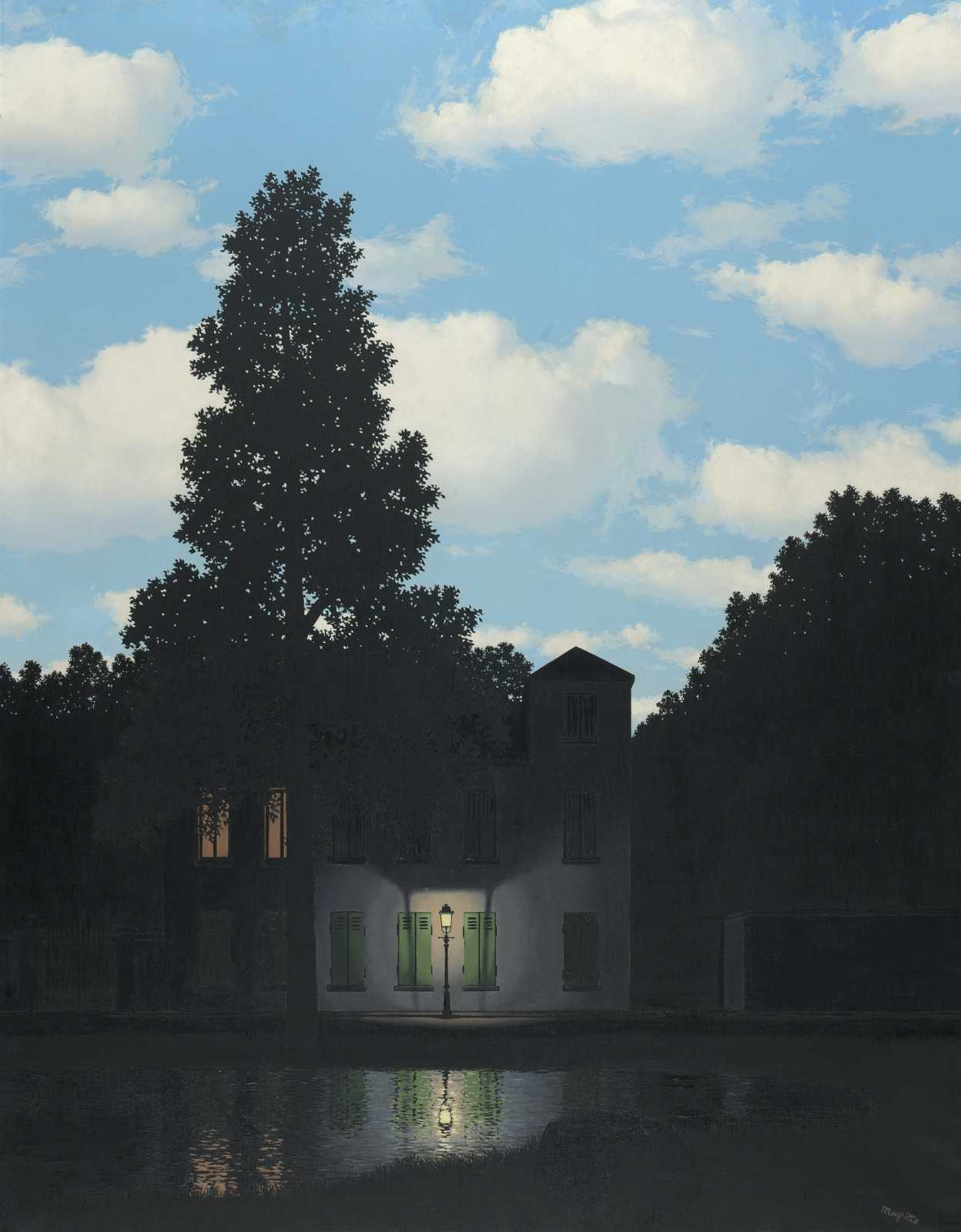 L’empire des lumières de Magritte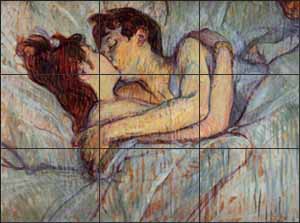 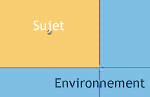 Dans cette peinture de Toulouse Lautrec c’est le sujet (le baiser) qui est mis sur un point fort.
L'environnement (le lit) encadre les personnages selon les tiers droit et bas.

On a une double opposition: de sujets et de couleurs.


Exemples de règle des tiers au cinémaCet image est extraite de Drive, ici le regard suit la ligne de force du haut, le bras épouse le tiers inférieur, l'œil est placé sur un point fort.

L’image se lit de gauche à droite, le regard du spectateur suit celui de l’acteur, dirigé vers la route.
Vous avez le bonjour du soldat Baleine, dans Full Metal Jacket.

Placer le personnage à droite permet de jouer avec la ligne de fuite qui se conclut sur le tiers gauche. Ici aussi le regard est centré sur un point fort.
Il y a également un contraste de luminosité, le tiers de droite étant plus lumineux que les 2 autres tiers.


Exemples de règle des tiers en photo
Vous pouvez regarder les galeries des plus grands photographes, ils n'hésitent pas à exploiter cette règle.
Dans cette célèbre photo Capa a choisi de placer le personnage sur le tiers gauche, la tête (et donc l’impact de balle supposé) est positionnée sur un point fort.

La partie de droite est vide, nous laissant imaginer la trajectoire de la balle.

Le sol occupe un tiers de la photo, l’importance est donnée au ciel.
Tout comme pour les protagonistes la ville est offerte à notre regard, en mobilisant les deux tiers droit.
La rambarde se contente du tiers inférieur.
Ici aussi il y a une répartition de la luminosité selon les tiers.
Un portrait par Steve McCurry, spécialiste s’il en est.

En mode portrait donc, avec les yeux vers la ligne forte du haut (pas tout à fait SUR la ligne, mais la règle des tiers n’est pas au cm près).
Je termine avec une photo de Burnett, l’action est localisée dans le tiers bas-gauche, le sujet est placé sur un point fort, on a un découpage sol/ciel à 1 tiers / 2 tiers.
A noter l'utilisation d'un objectif à bascule, la zone de netteté est limitée au sujet, ce qui ne gâche rien.


Des applications typiques de la règle des tiers
La règle des tiers s’applique naturellement dans des cas très « typés ».

PaysagePortraitScène de vieSujet en mouvementEt puis parfois les règles ne sont pas respectées….et cela donne des images assez surréalistes :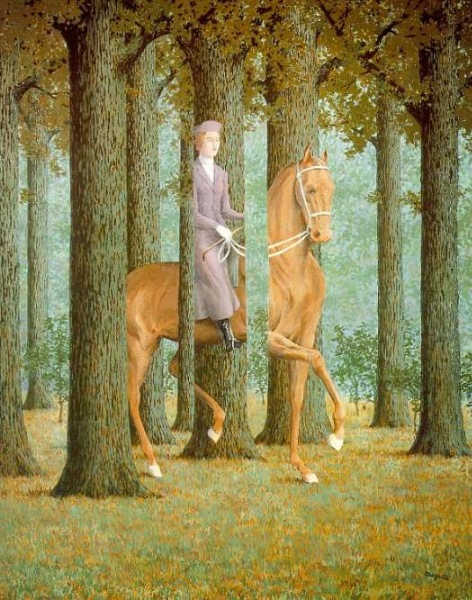 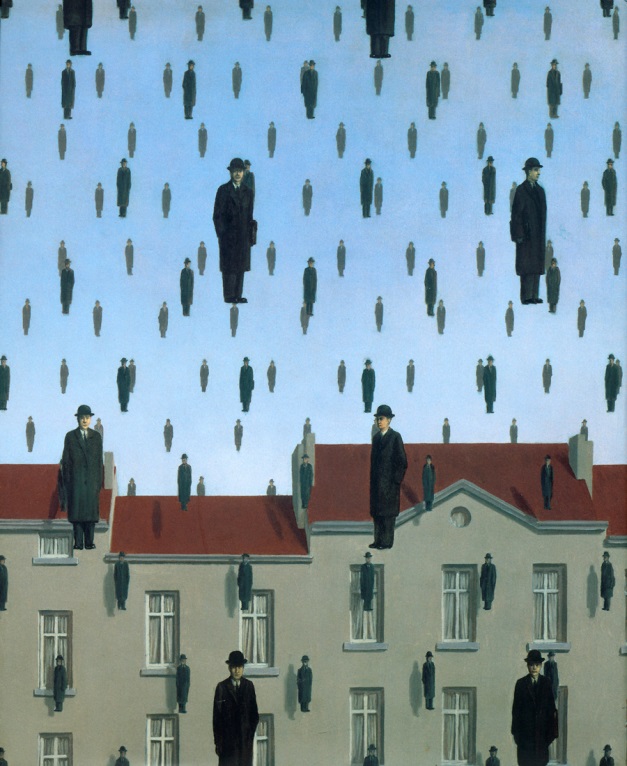 Magritte.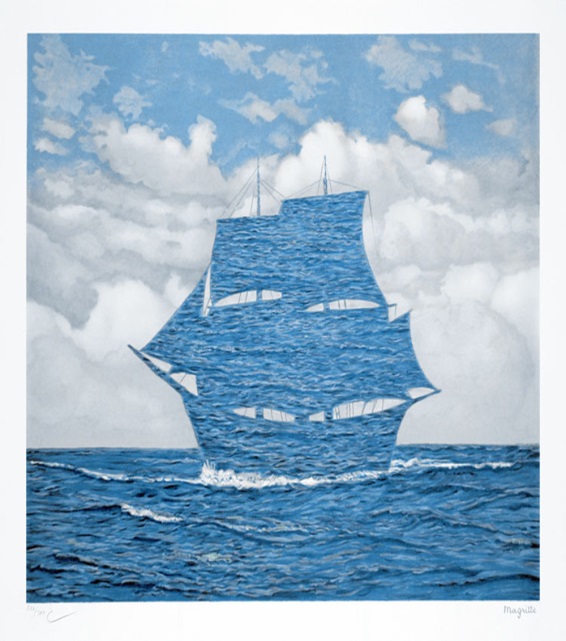 Une photo réussie nécessite de bien composer l'espace et l'instant avec le sujet.Lorsque l'œil parcourt une image, en général il balaye de gauche à droite et de haut en bas en plusieurs diagonales, puis parcours les deux grandes diagonales de l'image. C'est le sens de lecture des langues à alphabet latin. Mais la composition de l'image peut imposer un sens de lecture différent avec d'autres diagonales.Les points forts sont des passages obligés pour l'œil qui examine l'image. Ils se détachent par contraste avec le reste de l'image : taches claires sur fond sombre, objet animé dans un ensemble inanimé.Analyse la règles des 2/3,trouve les points forts et les lignes de force de ces illustrations :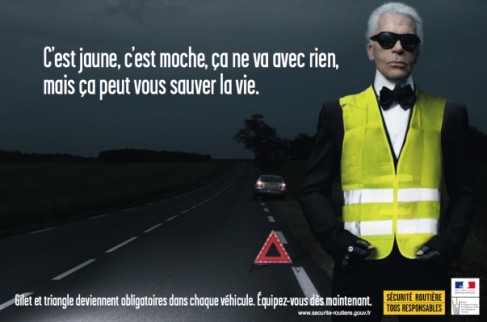 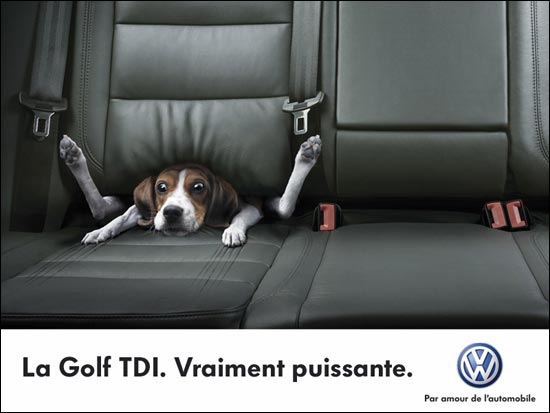 Source : http://www.photoclubdepithiviers.fr/wa_files/les%20regles%20de%20la%20composition%20dune%20image.pdf        30/01/2019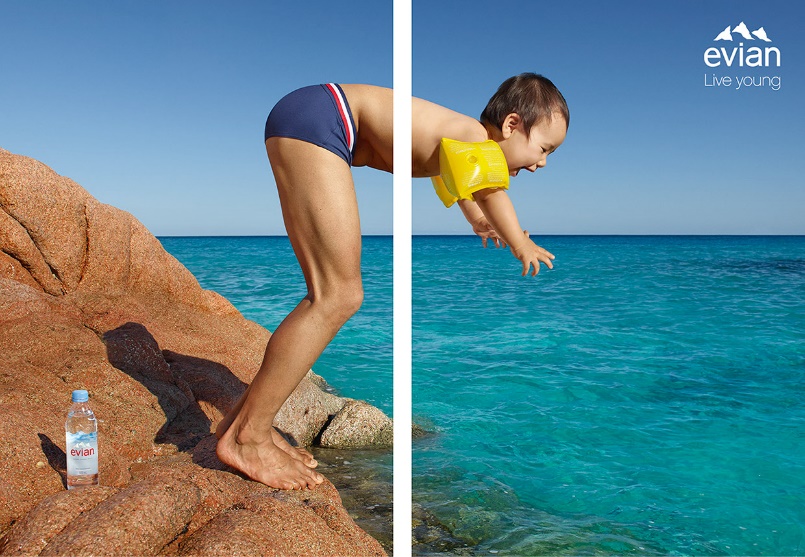 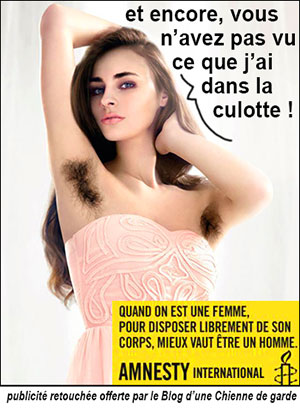 Les lignes de forces parcourent l'image sur la longueur, largeur ou diagonale. Elles donnent des directions (bras tendu) et séparent des zones (horizons).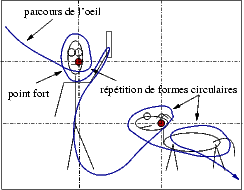 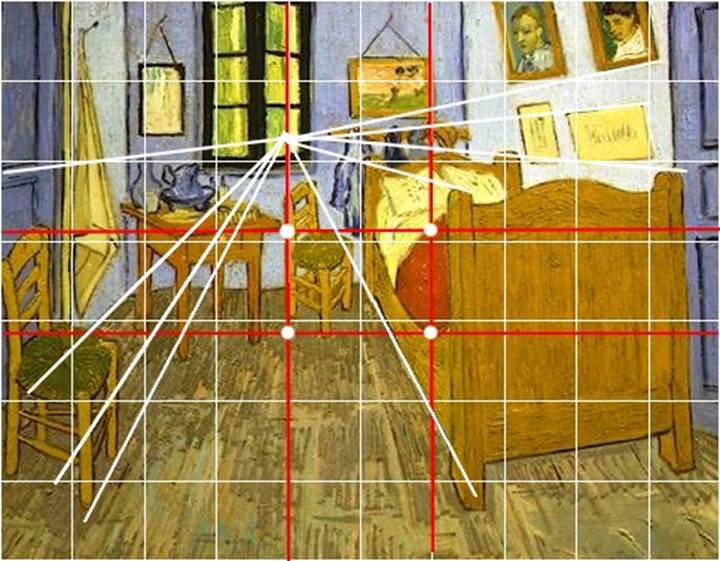 Les lignes horizontales évoquent le calme, la profondeur (horizon et étalement des plans) et permettent d'élargir l'image.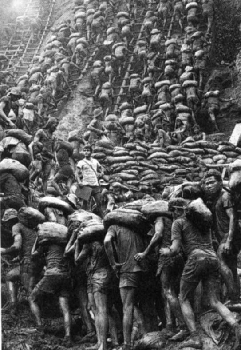 Mines d'or à ciel ouvert
Serra Pelada, Brésil, 1986
Sébastiao Salgado Les lignes verticales évoquent la rigidité, arrêtent le regard, l'empêche d'aller plus en profondeur et permettent d'allonger l'image.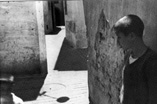 Séville, Espagne,1932
Henri Cartier-Bresson Les lignes obliques contribuent au dynamisme de l'image, elles orientent le sens de lecture. Les lignes brisées évoquent la rupture, l'instabilité.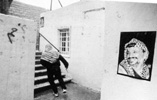 Guerre des pierres et guerre des symboles dans les territoires occupés, février 1982
Jean-Claude CoutasseLes courbes évoquent la douceur par opposition à la dureté des angles, en outre le cercle est fermé sur lui-même, il est fini dans l'espace et par extension dans le temps. 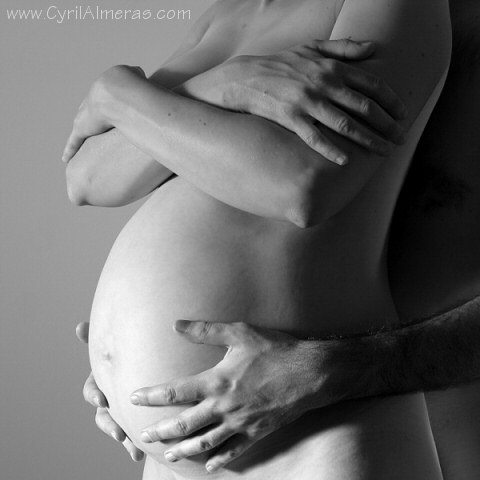 Quelques exemples : 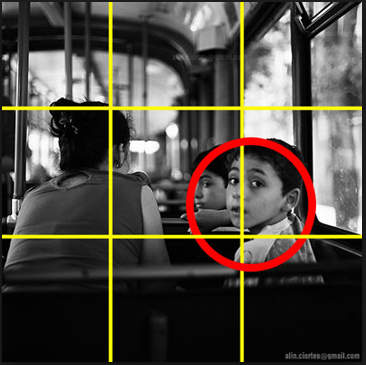 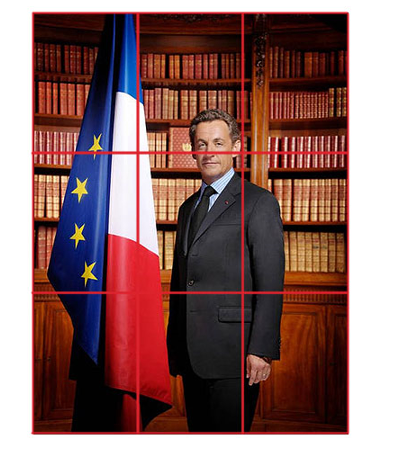 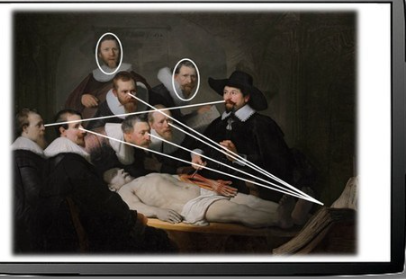 Trouve les points forts et lignes de force de ces images :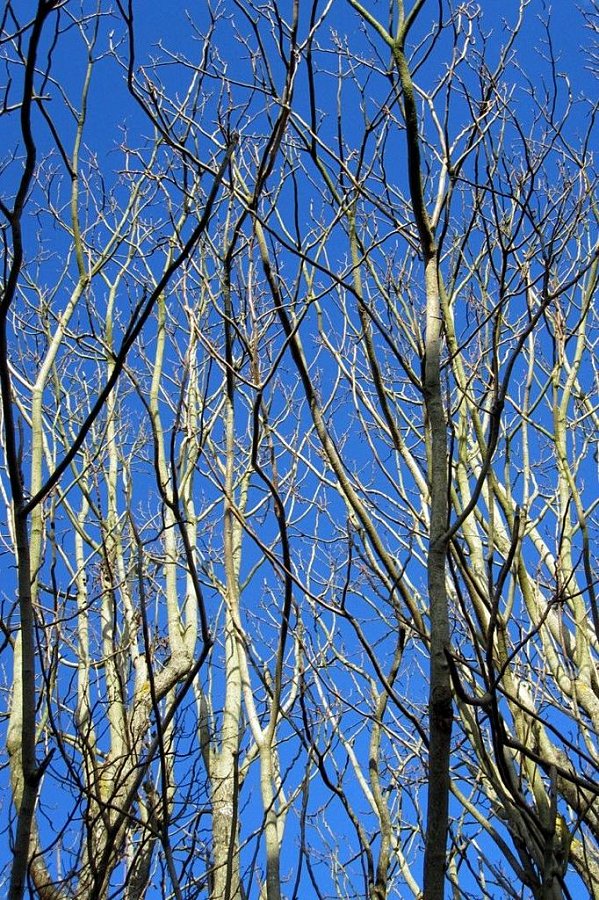 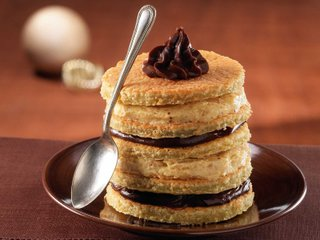 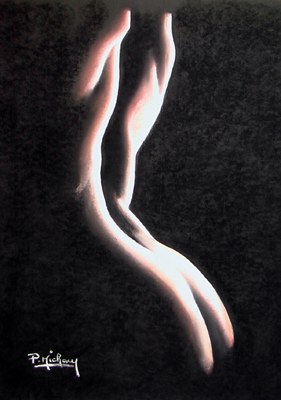 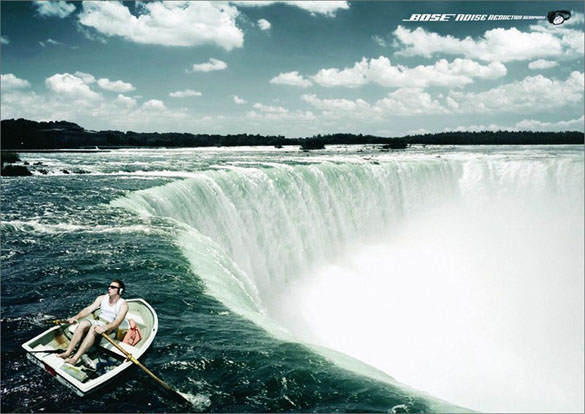 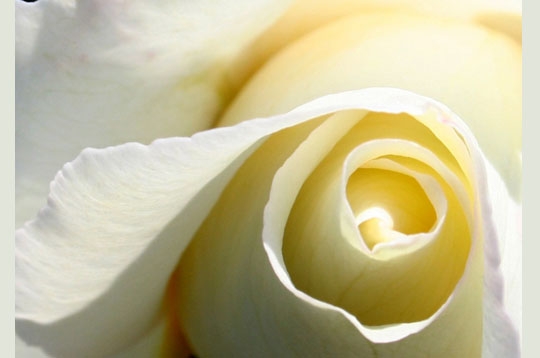 	Travail individuel : choisis 2 photos et analyse les :Pour chaque photo :							/22Le cadrage								/2La prise de vue							/2La règle des 2/3							/2Les lignes de force et les points forts				/6Présentation orale						/10Imprime tes photos et leurs analyses.Mets tes photos sur clé USB, tu présenteras le fruit de ton travail à l’ensemble de la classe.Il est bien évident que tu choisiras des photos qui ne sont pas issues de ta séquence de cours.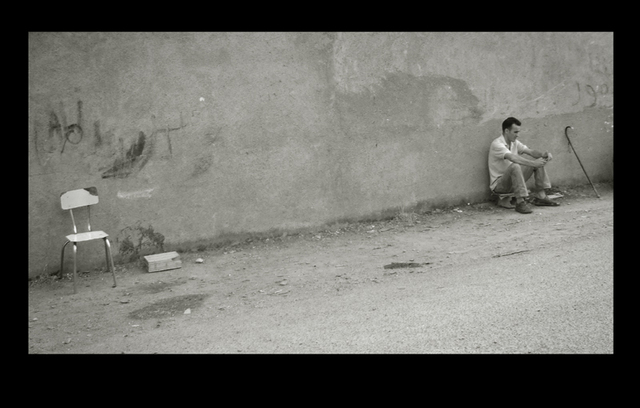 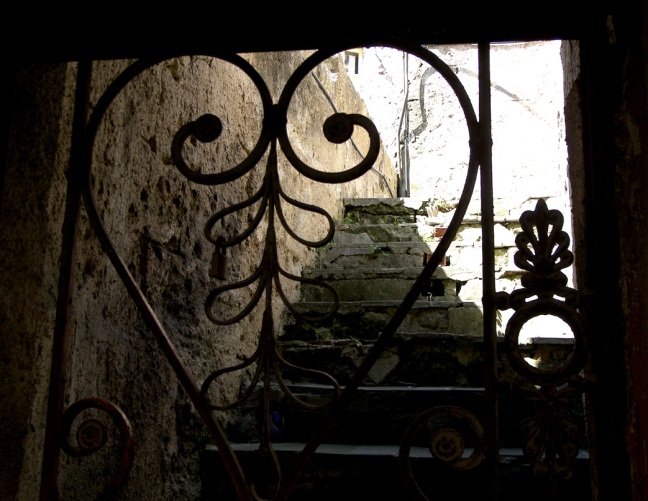 Les couleurs : analyse d’une imageQuelques courants picturaux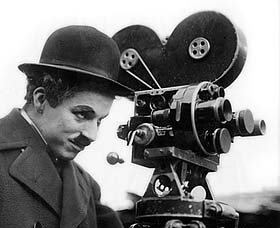  Le cinéma :Prends notes de l’histoire du cinéma sois attentif ces notes te serviront…La magie du cinéma (notes)Histoire du cinéma débute fin du 19ème siècle.La caméra fonctionne comme un appareil photo à la différence qu’elle prend 24 photogrammes par seconde.C’est la persistance rétinienne qui nous permet de regarder un film en ressentant une continuité dans la succession des photogrammes.Quand l’œil capte une image celle-ci se fixe sur la rétine qui envoie l’information au cerveau.Quand l’image d’disparaît de la vision, elle reste fixée à la rétine une fraction de seconde pendant laquelle elle reçoit l’information du photogramme suivant. Cela donne une impression de continuité.Edison invente le kinescope--> appareil qui projette des films pour un seul observateur.C’est en 1895 que les frères <Lumière projette à Paris, pour la première fois au monde un film pour un public. L’appareil appelé cinématographe, servait à la fois de caméra et de projecteur.Succès total : films de reportage sur la vie de tous les jours que sur les guerres.Un peu d’histoire :Le premier metteur en scène est français et s’appelle Georges Méliès.--> réalise 500 films.Premier à suivre les scénarios et à inventer les trucages. La plus célèbre de ses œuvres : Voyage dans la lune en 1902.Exercices récapitulatifs : L'objectif est ici d'essayer de comprendre la photo, avant tout jugement critique. 
On s'efforce d'entrer dans l'univers du photographe, sans aucun jugement, simplement pour comprendre son image.
On prend la position d'un "détective", qui tente de réunir un maximum d'informations, tout en évitant à tout prix d'émettre une opinion à ce stade de "l'enquête".
- Que représente la photo : sujet, éventuellement sujets secondaire... On peut se poser les questions : "Quoi", "Qui", "Quand", "Où".
On va maintenant analyser l'image en profondeur, en utilisant par exemple les points suivants :
- Lignes : analyser le cadrage, les points de vue, le placement des différents sujets par rapport aux lignes visibles ou invisibles de l'image(lignes de force et points de force).
- Couleurs : analyser les couleurs principales, et leur harmonie. 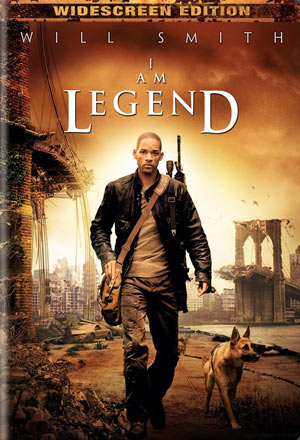 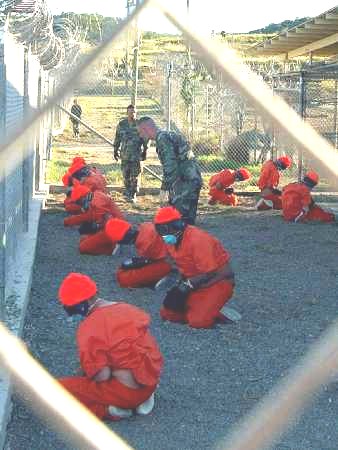 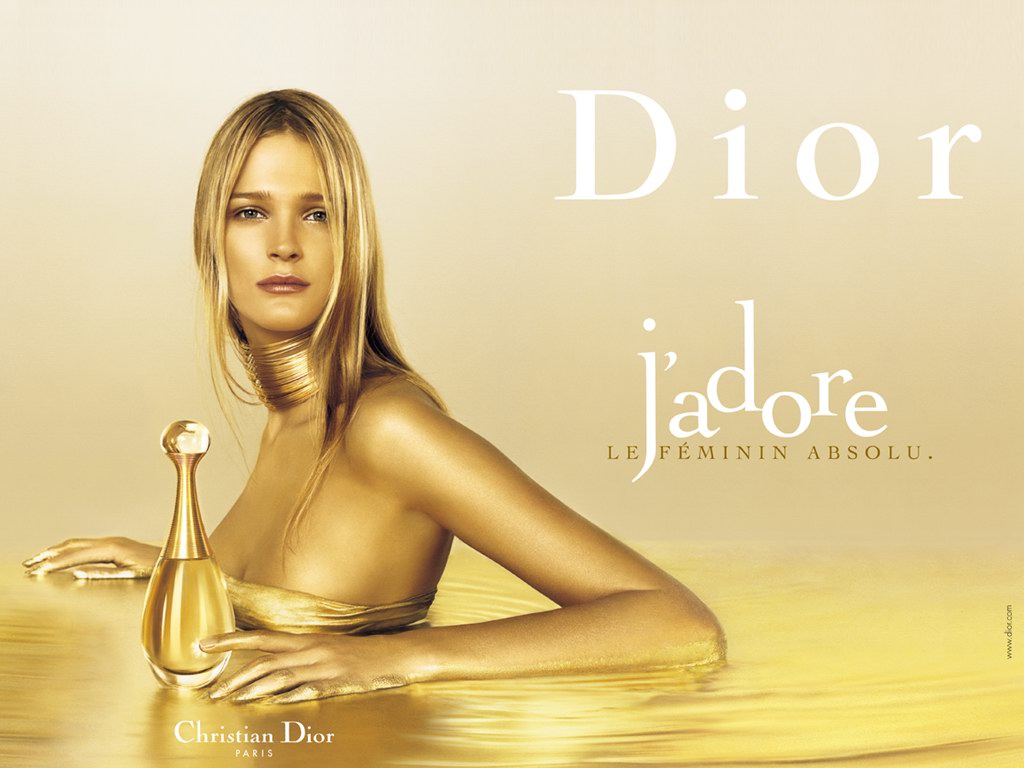 Les retouches :Des photos tellement retouchées qu’elles en deviennent irréelles.Nous savons toutes et tous que la plupart des images que nous voyons ont été retouchées, parfois à un tel point qu’elles en deviennent improbables.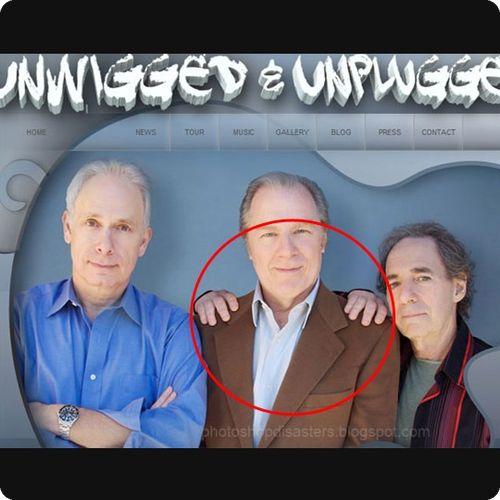 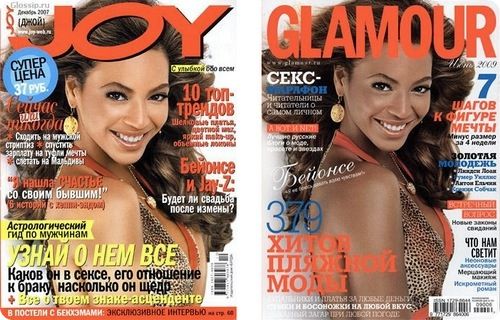 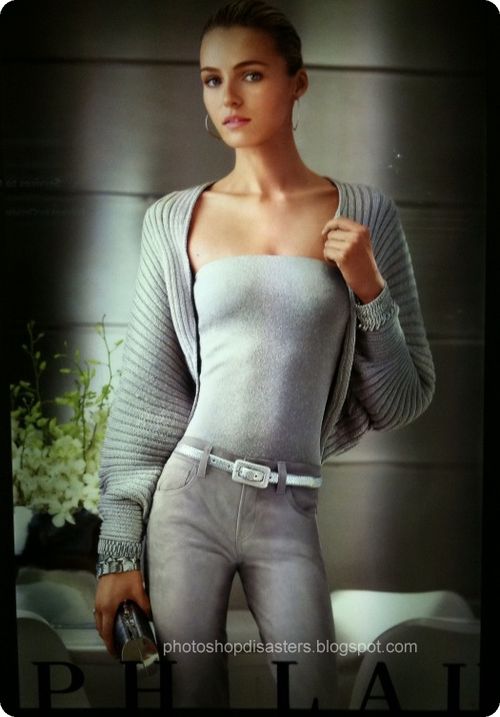 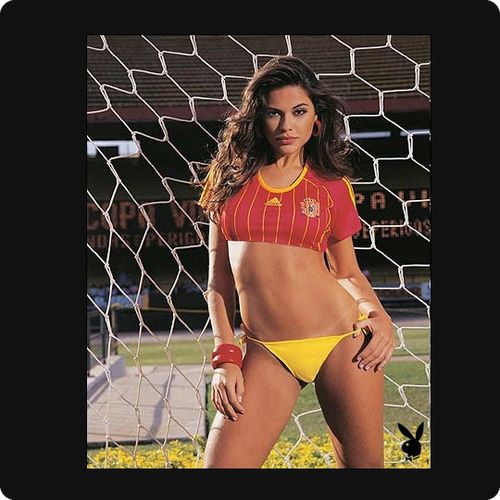 Les légendesQue peux-tu  me dire sur l’influence que pourrait avoir une légende sur une photo ?Une légende est le dernier choix de la personne qui réalise une image, une photo, c’est ce qui va finir de donner un sens à l’image. Une photo sans légende peut être interprétée de plusieurs manières et perdre son sens d’origine.Légende d’origine : Depuis ce matin, les quatre cortèges battent le pavé bruxellois à l’appel des syndicats européens.Ta légende : …………………………………………………………… Légende d’origine : danse folk  Image recadrée nouvelles légende : kidnapping en pleine rueLégende d’origine : vieille bâtisseMa légende : l’assassin vivait là.Les mouvements de caméra Le travelling La caméra se déplace sur un même axe (d’où la création par exemple, des rails de travellings, afin d’améliorer la fluidité du mouvement), utilisé en général pour suivre le mouvement du sujet.Plusieurs sortes de travellings existent, suivant l’axe dans lequel la caméra se déplace ; le travelling latéral, le travelling avant ou arrière, haut ou bas, ou encore le travelling circulaire (la caméra effectue un cercle).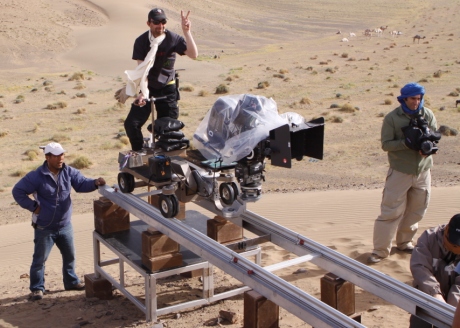 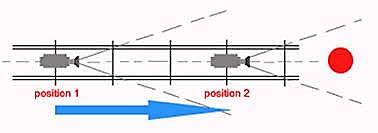  Le panoramique La caméra effectue une rotation sur elle-même, elle est donc fixée sur son pied, et filme autour d’elle (créant donc un angle pouvant aller de 1 à 360°), que ce soit vers le haut, de côté où n’importe quelle direction.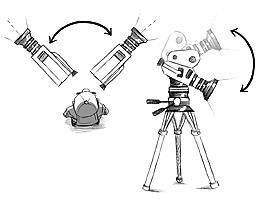 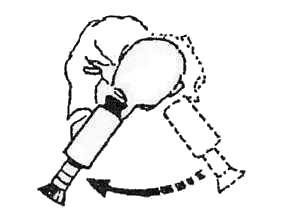 Le travelling compensé Utilisé pour la première fois par Alfred Hitchcock dans son film Sueurs froides (Vertigoen Vo, d’où l’autre nom également utilisé, l’effet Vertigo), le travelling compensé est une utilisation simultanée d’un zoom avant et d’un travelling arrière, ou bien d’un zoom arrière et d’un travelling avant.Employé principalement dans les films fantastiques, le le travelling compensé peut donner un effet de malaise ou de vertige.Le principe de cet effet particulièrement difficile à obtenir est de garder les mêmes proportions du sujet filmé tout en modifiant la perspective de l’arrière-plan.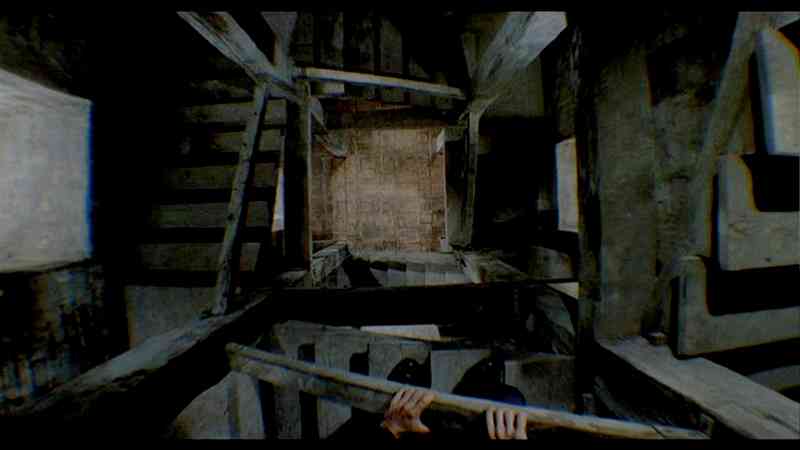 Caméra épaule L’effet ‘‘caméra à l’épaule’’ est obtenu, comme son nom l’indique, Lorsque l’on tient la caméra sur son épaule (!), afin de donner un effet plus réaliste au plan du style d’un reportage, les mouvements n’étant pas très stables. On rencontre beaucoup cet effet dans des poursuites ou des plans subjectifs.Le son Son comme nous le voyons ici veut dire tout ce que nous entendons, c’est-à-dire que dans les sons nous comprenons musiques, dialogues, ambiances, bruitages ou simples sons.Son « IN »On appelle son « in », le son qui provient d’ une source visible à l’écran, cela est par exemple la voix des acteurs.LE SON « OFF » OU « OVER »Le son peut également être « OFF » ou « Over ». C’est-à-dire que la source qui émet le son n’est non seulement pas visible à l’écran, mais également non présente dans la narration. Il est généralement mis en place pour renforcer le sens d’une image.LE SON HORS-CHAMPC’est le son non visible à l’écran mais qui appartient quand même à la la narration.Dans cet extrait le son « in » serait la voix des différent personnages et le son hors-champ tous les sons d’ambiance tels que les bruits de machines, par exemple.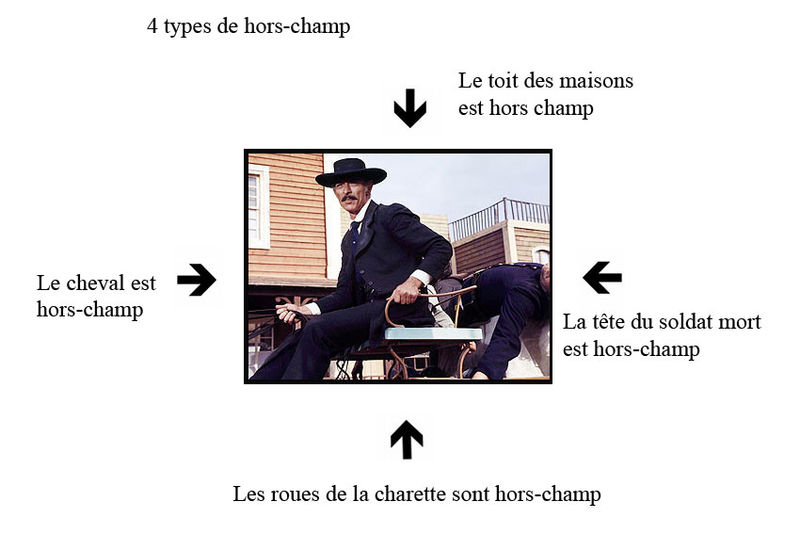 Les principales fonctions de la musiqueMarquer le mouvement, i.e. Accompagner musicalement un acte visible ou audible n’étant naturellement pas en rapport avec de la musique, ex : Courir, galoper, agiter, sasser, balancer, voler, planer, caresser, frapper, poignarder, couper, trembler, frotter, de façon rapide, lente, calme, stupide, etc… extraits(Apocalypse now,Représenter le lieu d’action, i.e. Utiliser la musique afin de plonger l’auditoire dans des environnements culturels, physiques, sociaux ou historiques particuliers. physique, ethnique, Ex : Le Japon, la jungle, les amérindiens, Paris, la ville, la campagne, l’espace, un laboratoire, sous l’eau, dans un hotel chic ou un bar miteux. social, ex : Classe aristocratique, classe moyenne, ou classe ouvrière. historique, ex : Temps anciens, médiévaux, baroques, fin-de-siècle, future.Marquer les sons réels, i.e. Superposition stylisée de bruit assumée par la trame sonore. Ex : La pluie, le vent, des pas, des claquements, des machines, des cris, des soupirs, des rires, des bruits en sourdine, des pifs et des bams et autres onomatopées inspirés de la série Batman lorsqu’ils terrassaient leurs adversaires.Musique source/diégétique. Lorsque la source de cette musique fait partie de cette réalité fictive. On peut voir la musique source comme étant une musique audible par le ou les personnages, et faisant partie du jeu de la scène où elle survient. La source peut être visible à l’écran. Par exemple, une fanfare, un groupe dans une discothèque, un parent chantant une berceuse, un concert, un orgue dans une église ou une congrégation, etc… Elle peut aussi être invisible, ex : Une radio d’auto, de la musique d’aéroport ou de centre d’achat, une télévision ou une chaîne stéréo qui aurait été mise en marche.Extra diégétique : quand la musique qui était audible par les acteurs dans la scène devient musique d’accompagnement du reste de la séquenceUn commentaire, soit utiliser la musique afin de commenter les images en perspective. Le type le plus courant de commentaire transmis par la musique dans un film est le « contrepoint », qui présente une musique venant contrarier la connotation d’une séquence d’images. Par exemple, un air doux et mélodieux sur une vision d’holocauste nucléaire, ou une musique grinçante pour une scène d’amour. Une autre façon de passer un commentaire, est de présenter une musique portant une dimension émotionnelle à une série d’événement venant tout juste de se terminer, comme une sorte de résumé musical. Exprimer les émotions des acteurs, soit utiliser la musique afin de communiquer les émotions ressenties par le personnage tenant le rôle à l’écran. Ex : Gros plan sur le héros lisant une lettre avec un air impassible, alors qu’une musique effrayante indique au spectateur que celui-ci est foudroyé par une nouvelle terrible.Guide émotif pour l’auditoire. Utiliser la musique afin de communiquer un certain type d’émotion pouvant être semblable ou différente à celles vécues par le personnage à l’écran. Ex : La même scène et la même musique qu’avec celle de notre héro en fonction 6, mais cette fois avec un malfrat lisant la lettre, accompagnée par une musique d’horreur. L’auditoire sait que la lettre porte de mauvaises nouvelles pour eux, mais le méchant personnage de fiction lui, s’en réjouit.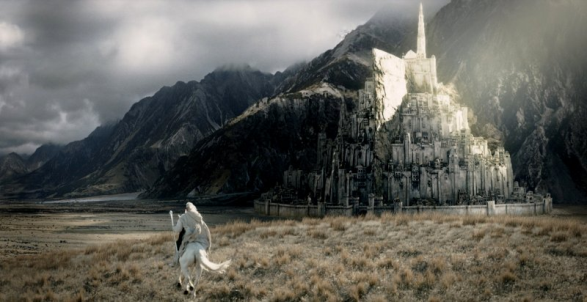 Plan d’ensembleDécrire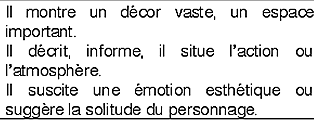 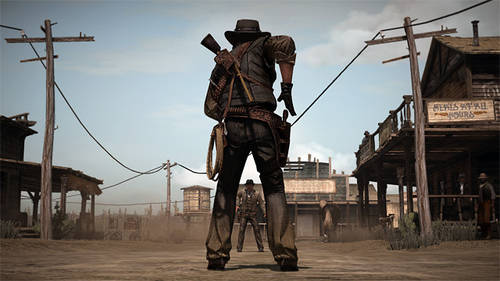 Plan généralSituer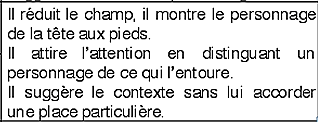 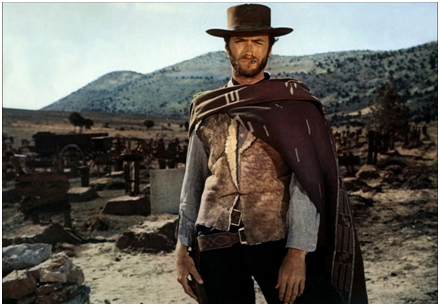 Plan américainAttester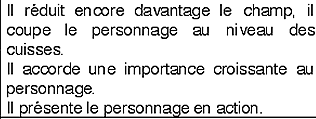 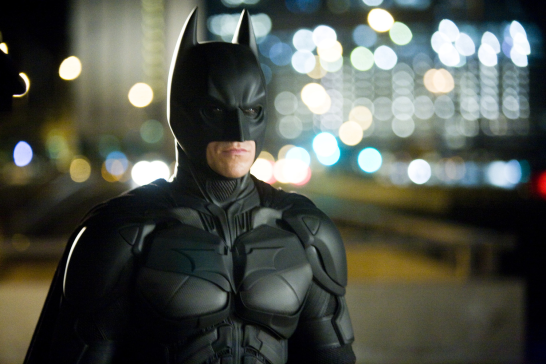 Plan moyen ou poitrineAttirer l’attention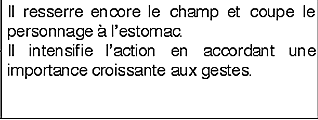 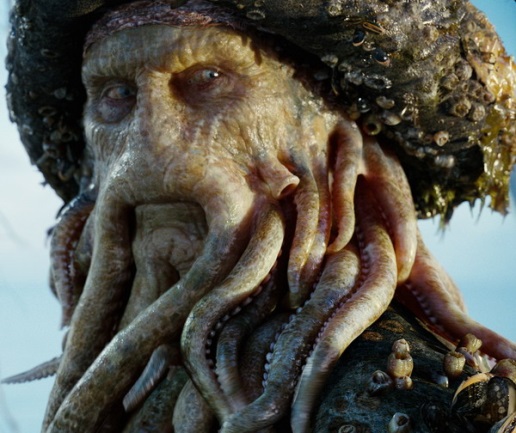 Plan rapproché/plan épauleRendre manifeste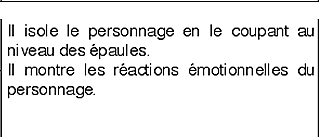 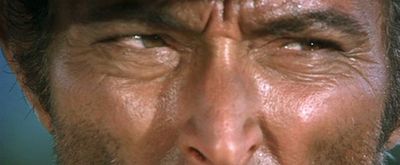 Gros planDramatiser, émouvoir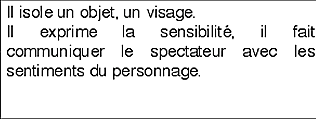 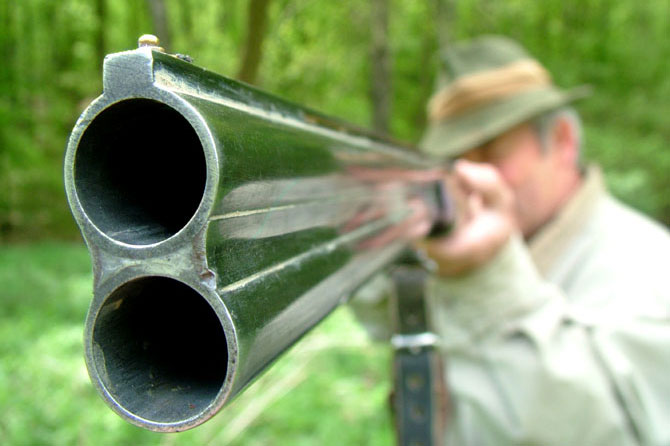 Très gros planArrêter l’attention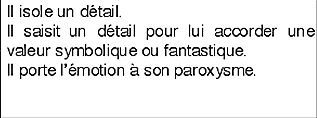 Grille d’évaluation/10Photo d’origine sans retouche/2Recadrage ou prise de vue différente/2Fausse légende/1Petit mensonge sur la photo/2Présentation orale/3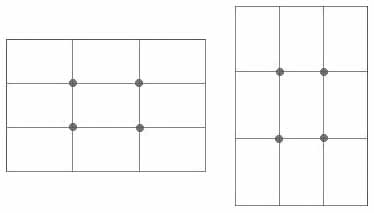 Lignes de force et points forts en paysage et en portrait, format 3:2.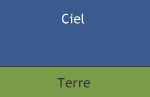 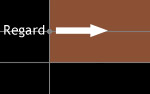 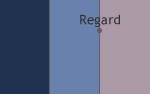 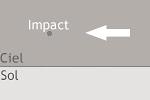 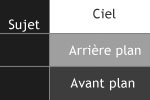 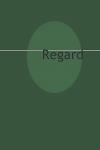 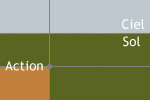 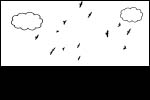 L’idée est de placer l’horizon sur un tiers, le tiers inférieur pour mettre en avant le ciel, le tiers supérieur pour mettre en avant la terre.

A noter que de ne pas centrer l’horizon peut vous amener des problèmes de déformation au grand angle, qui exagère les perspectives.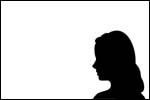 Dans le cas d’un profil choisir de placer le visage sur le tiers gauche donne l’impression que le sujet est penché sur son avenir, sur le passé avec le tiers droit. Tout ça parce qu’ une photo se lit de gauche à droite.

Dans le cas d'une photo en format portrait, typiquement, les yeux sont mis sur le tiers du haut.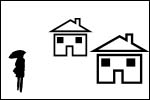 Très utile si vous voulez mettre en valeur le sujet et son environnement, il faut placer votre sujet sur un tiers voir sur un point fort et profiter des 2 autres tiers pour développer le contexte.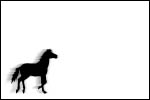 Lorsqu'un sujet est en mouvement il est fort appréciable de laisser du champ libre dans la direction du mouvement, dans notre esprit le personnage va s’y déplacer, ceci accentue la dynamique de l’image.
Classiquement le sujet occupe un tiers de l'image, l'espace dans la direction de son mouvement occupe les 2 tiers restants.Source ; https://fotoloco.fr/20140307/la-regle-des-tiers-en-photographie/     30/07/2019Source : http://www.la-photo-en-faits.com/2013/06/la-regle-des-tiers-en-photographie.html, 21/12/2015La couleur bleue nous rappelle tout d’abord la nature et l’infini puisqu’elle nous fait penser directement à la mer et au ciel.
Le bleu est une couleur qui symbolise la paix, le calme, la sérénité, la fraîcheur mais aussi la sensibilité.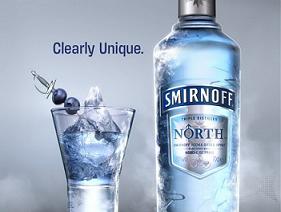 Le blanc représente principalement des valeurs positives comme la pureté, l’équilibre ou l’innocence. Il nous fait penser également au calme, à la paix et à la sérénité.
Il procure de la lumière et donne une sensation de fraîcheur.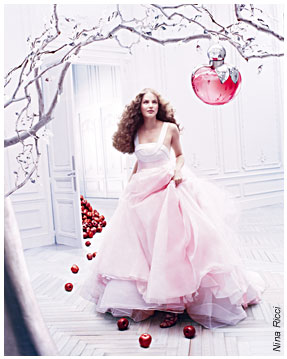 La couleur grise représente plutôt des valeurs négatives puisque c’est une couleur terne.
Elle symbolise la tristesse, la dépression, le désarroi, la solitude et la monotonie.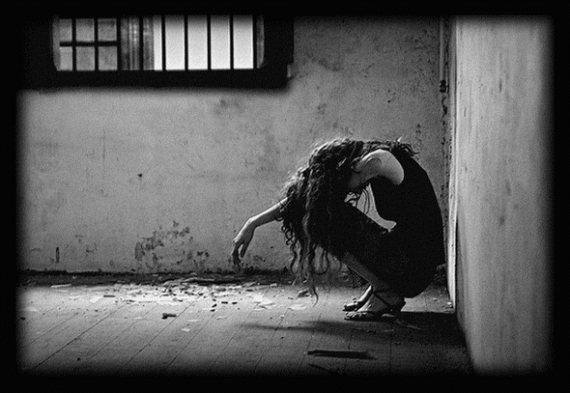 Le jaune est une couleur gaie et vivante qui représente la joie, l’énergie,
la tonicité et le dynamisme.
Elle peut symboliser également la douceur et l’intelligence.
Du fait que c’est la couleur de l’or, elle fait aussi référence à la richesse et à l’opulence.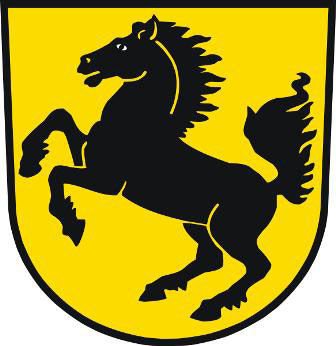 Le noir est une couleur terne qui symbolise des valeurs plutôt négatives.
Le noir nous fait penser à la peur, à l’angoisse, à l’inconnu, à la perte, au vide et à la mort.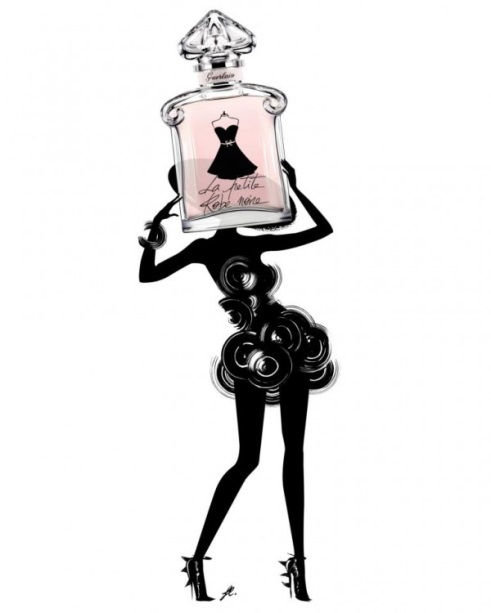 La couleur orange est une couleur très vive qui symbolise des valeurs comme l’audace, l’intelligence, la loyauté, la confiance et la méfiance en même temps bien que ce soit des valeurs contradictoires.
Elle représente également la chaleur et le rayonnement.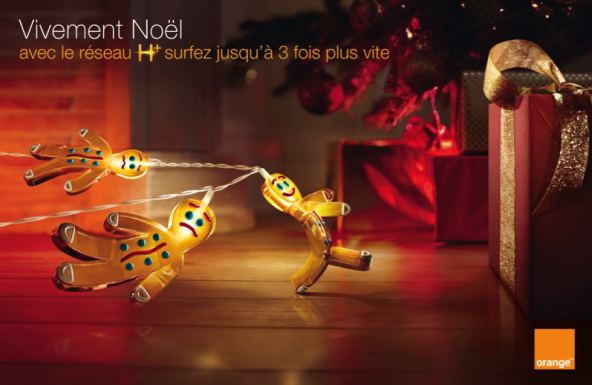 La couleur rose est une couleur qui symbolise des valeurs plutôt positives comme l’innocence, la douceur, le romantisme, le sucré.
Cette couleur peut également représenter le calme, la paix, la sérénité, la tranquillité et la confiance.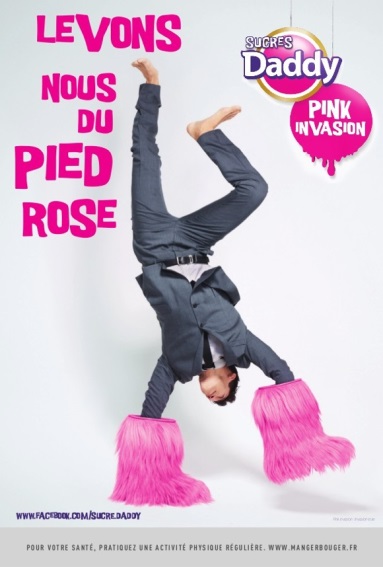 Le rouge est une couleur qui a du tempérament. Elle peut symboliser plusieurs valeurs contradictoires en même temps comme l’amour et la haine, la vie et la mort.
Elle représente également la passion, la tentation, le feu, le sang, l’interdit, l’émotion, la colère, l’agressivité, la force, le pouvoir, la puissance, le luxe, l’énergie, la persévérance, le combat et la détermination.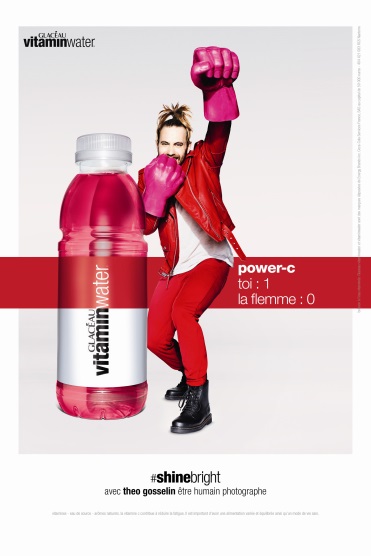 Le vert est une couleur qui fait penser à la nature, c’est pourquoi il représente le naturel, l’équilibre, la permission et la fraicheur mais il peut également symboliser le bonheur, l’harmonie, la réussite, l’énergie, l’optimisme, la jeunesse, le calme, la sérénité.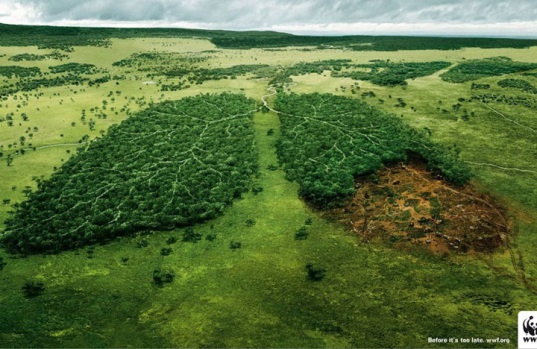 Le violet est une couleur qui symbolise la subtilité, le mystère, le romantisme, l'idéalisme, la protection et mélancolie.
Il symbolise aussi la fraicheur, la pureté, la paix et luxe.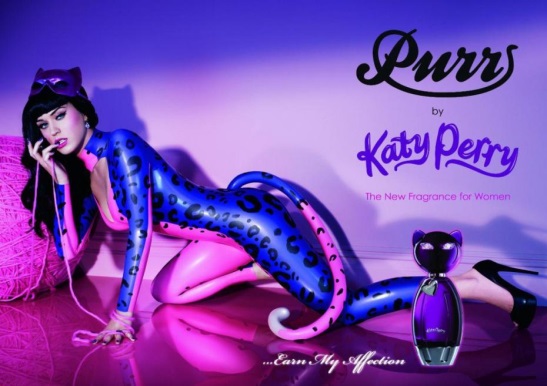 La couleur marron est une couleur qui nous fait penser à la nature puisque c’est la couleur de la terre, des troncs des arbres et même de la fourrure de certains animaux. Elle fait donc référence au monde animal et végétal.
C’est pourquoi le marron symbolise des valeurs comme le naturel, le rustique, la solidité, la stabilité, la chaleur, le confort mais aussi la douceur et l’assurance.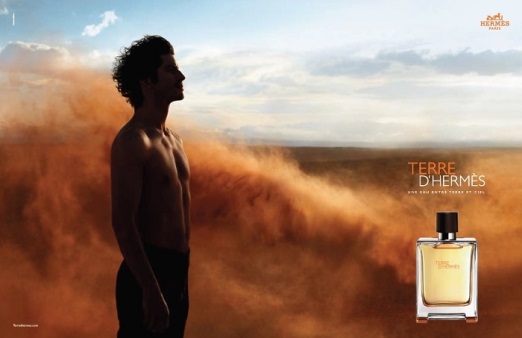 PeintureNom des peintres et courantExplications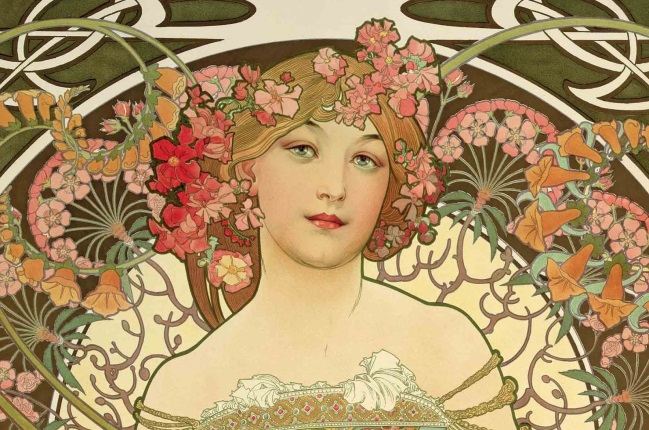 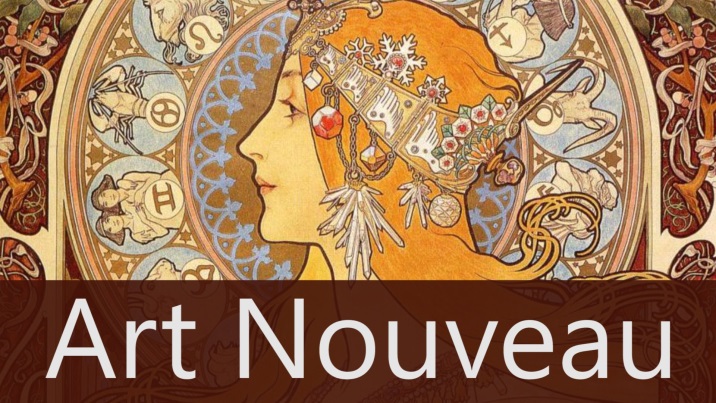 MuchaMucha.HortaL'Art nouveau est un mouvement artistique de la fin du xixe et du début du xxe siècle qui s'appuie sur l'esthétique des lignes courbes.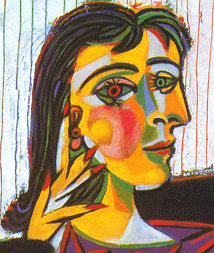 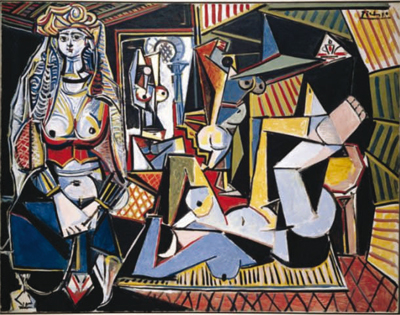 PicassoMiro…BracqCubismeDali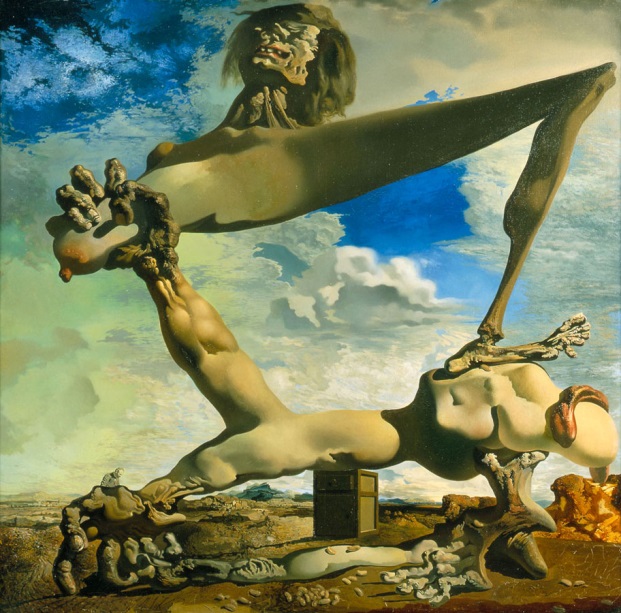 MagritteDaliDelvaux…Surréalisme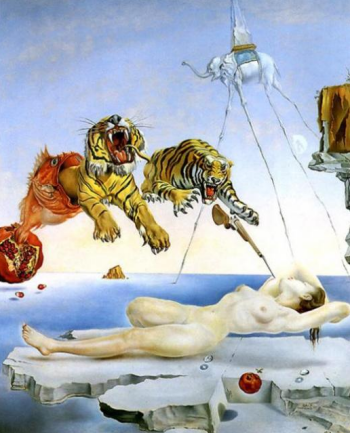 Salvador Dali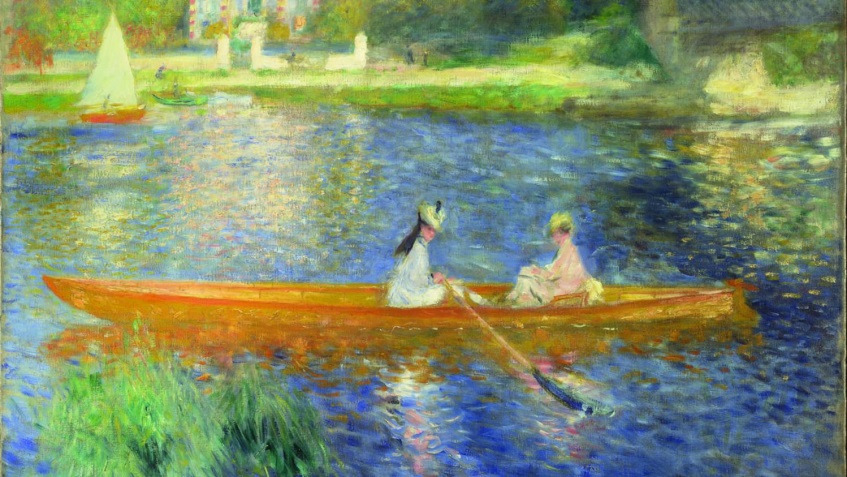 Monet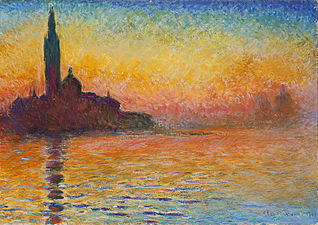 MonetManet…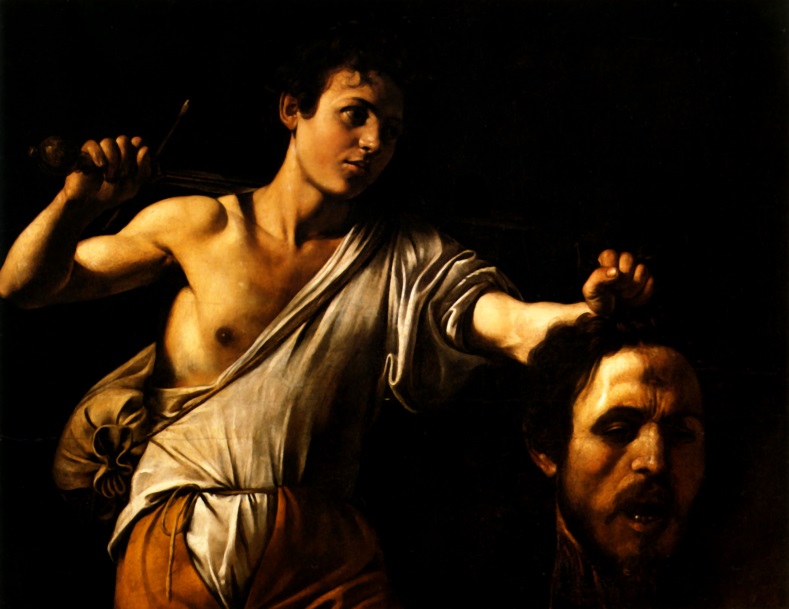 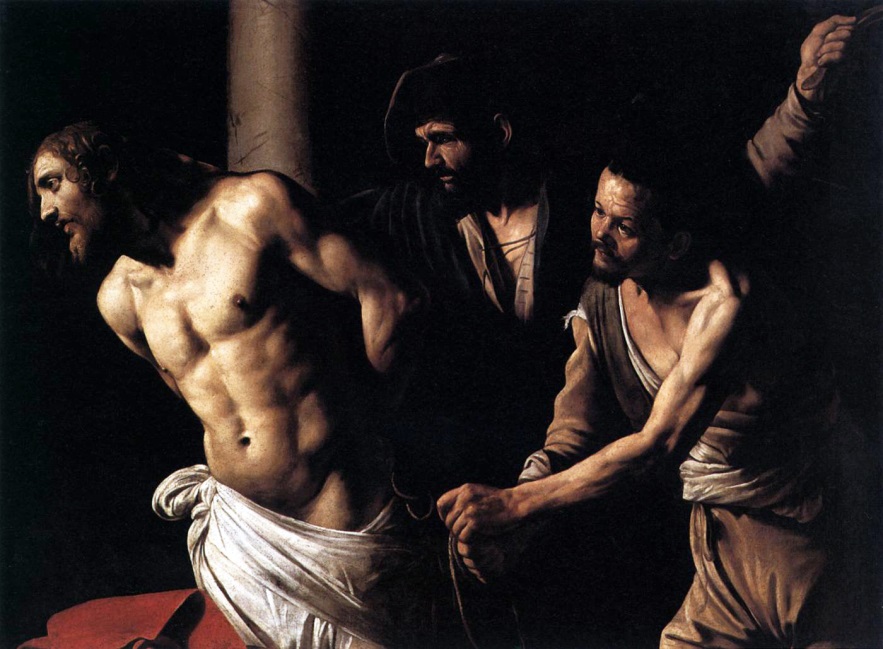 CaravagismeMichelangelo Merisi da Caravaggio, en français Caravage ou le Caravage, est un peintre né le 29 septembre 1571 à Milan et mort le 18 juillet 1610 à Porto Ercole.